PUBLICZNA SZKOŁA PODSTAWOWA IM.ŚWIĘTEGO JANA PAWŁA II                                    W SZWAGROWIESTANDARDYOCHRONYMAŁOLETNICH	1. 	ZASADY 	ZAPEWNIAJĄCE 	BEZPIECZNE 	RELACJE 	MIĘDZY 	MAŁOLETNIM A PRACOWNIKAMI SZKOŁY PODSTAWOWEJ& IZasady ogólne Zasadą, której przestrzeganie jest wymagane od pracowników w odniesieniu do wszystkich czynności podejmowanych przez pracowników w jednostce jest działanie dla dobra dziecka i w jego najlepszym interesie. Pracownicy szkoły traktują dziecko małoletnie z szacunkiem oraz uwzględniają jego godność i potrzeby. Pracownicy szkoły działają w ramach obowiązującego prawa, przepisów wewnętrznych instytucji oraz swoich kompetencji. Niedopuszczalne jest podejmowanie jakichkolwiek czynności niedozwolonych określonych w niniejszej procedurze, w jakiejkolwiek formie. Zasady bezpiecznych relacji pracowników z dziećmi i młodzieżą obowiązują wszystkich pracowników, pedagogicznych i niepedagogicznych, praktykantów, stażystów i wolontariuszy.Zasady komunikacji Zasady komunikacji z małoletnimi: Udzielaj odpowiedzi adekwatnych do wieku małoletniego i danej sytuacji; Nie wolno zawstydzać, upokarzać, lekceważyć i obrażać dziecka; Nie jest dopuszczalne podnoszenie głosu na małoletniego na dziecko w sytuacji innej niż wynikająca z zagrożenia bezpieczeństwa dziecka lub innych dzieci; Zachowania niedozwolone wobec małoletnichNie jest dopuszczalne ujawnianie danych wrażliwych dotyczących małoletniego, wyszczególnionych w art. 9 ust. 1 Rozporządzenia Parlamentu Europejskiego i Rady (UE) 2016/679 z dnia 27 kwietnia 2016 r. sprawie ochrony osób fizycznych w związku z przetwarzaniem danych osobowych i w sprawie swobodnego przepływu takich danych oraz uchylenia dyrektywy 95/46/WE (Dz.U. UE.L. z 2016 r. Nr 119, poz. 1), obejmujących pochodzenie rasowe lub etniczne, poglądy polityczne, przekonania religijne lub światopoglądowe, przynależność do związków zawodowych oraz przetwarzania danych genetycznych, danych biometrycznych w celu jednoznacznego zidentyfikowania osoby fizycznej lub danych dotyczących zdrowia, seksualności lub orientacji seksualnej tej osoby; Zachowania niedozwolone obejmują używanie wulgarnych słów, gestów oraz żartów, czynienie uwag, które stanowią, lub mogą być odebrane jako nawiązywanie w wypowiedziach do aktywności bądź atrakcyjności seksualnej; W sytuacjach wymagających wykonania przez pracownika szkoły czynności pielęgnacyjnych i higienicznych wobec małoletniego unikać należy innego niż niezbędny kontaktu fizycznego z małoletnim, w szczególności w przypadku udzielania pomocy małoletniemu w ubieraniu i rozbieraniu, jedzeniu, myciu, przewijaniu i w korzystaniu z toalety. Niedozwolone jest wykorzystywanie relacji wynikającej z władzy lub przewagi fizycznej (zastraszanie, przymuszanie, groźby). Nie jest dozwolone utrwalanie wizerunku dziecka dla celów prywatnych poprzez filmowanie, nagrywanie głosu, fotografowanie. Zakaz ten obejmuje także umożliwienia utrwalenia wizerunków małoletnich osobom trzecim. Wyjątkiem jest utrwalanie wizerunku na potrzeby placówki, na podstawie zgody udzielonej przez rodziców/prawnych opiekunów. Nie jest dozwolone proponowanie dzieciom alkoholu, wyrobów tytoniowych ani nielegalnych substancji, jak również używanie ich w obecności małoletnich. Nie jest dozwolone nawiązywanie z małoletnim jakichkolwiek relacji romantycznych lub seksualnych, lub mogących zostać uznane za posiadające takie właściwości. Obejmuje to także seksualne komentarze, żarty, gesty oraz udostępnianie małoletnim treści erotycznych i pornograficznych. Zachowania niedopuszczalne w sieci i poza godzinami pracy Nie jest dozwolone nawiązywania kontaktów z małoletnimi uczęszczającymi do szkoły poprzez przyjmowanie bądź wysyłanie zaproszeń w mediach społecznościowych. Nie jest dozwolone utrzymywanie kontaktów towarzyskich z małoletnimi uczęszczającymi do naszej placówki za pośrednictwem szeroko rozumianych sieci komputerowych i zewnętrznych aplikacji. Dopuszczalną formą komunikacji z małoletnimi i ich rodzicami lub opiekunami są kanały służbowe (dziennik elektroniczny, służbowy e-mail, telefon służbowy). Odpowiedzialność Złamanie zasad wymienionych w przedmiotowej procedurze jest podstawą odpowiedzialności dyscyplinarnej lub karnej. 1.2PROCEDURA PODEJMOWANIA INTERWENCJI W SYTUACJI PODEJRZENIA KRZYWDZENIA LUB POSIADANIA INFORMACJI O KRZYWDZENIU MAŁOLETNIEGO& I Definicje Światowa Organizacja Zdrowia wskazuje, że krzywdzeniem jest każde zamierzone i niezamierzone działanie lub zaniechanie działania jednostki, instytucji lub społeczeństwa jako całości i każdy rezultat takiego działania lub bezczynności, które naruszają równe prawa i swobody dzieci i/lub zakłócają ich optymalny rozwój. Wyróżnić można cztery formy krzywdzenia osoby małoletniej: Przemoc psychiczną; Przemoc fizyczną; Zaniedbywanie; Wykorzystywanie seksualne małoletniego. Wykorzystywanie seksualne dziecka to włączanie dziecka w aktywność seksualną, której nie jest ono w stanie w pełni zrozumieć i udzielić na nią świadomej zgody, i/lub na którą nie jest odpowiednio dojrzałe rozwojowo i nie może zgodzić się w ważny prawnie sposób, i/lub która jest niezgodna z normami prawnymi lub obyczajowymi danego społeczeństwa. Z wykorzystaniem seksualnym mamy do czynienia, gdy taka aktywność wystąpi między dzieckiem a dorosłym lub dzieckiem a innym dzieckiem, jeśli te osoby ze względu na wiek bądź stopień rozwoju pozostają w relacji opieki, zależności, władzy.Przestępstwa przeciwko wolności seksualnej i obyczajności na szkodę małoletniego Wśród przestępstw przeciwko wolności seksualnej i obyczajności na szkodę małoletniego wyróżnić można przestępstwa wskazane w ustawie z dnia 6 czerwca 1997 r. Kodeks karny (t. j. Dz. U. z 2022 r., poz. 1138 ze zm.) w następujących regulacjach: Art. 197. [Zgwałcenie i wymuszenie czynności seksualnej]; Art. 198. [Seksualne wykorzystanie niepoczytalności lub bezradności] Art. 199. [Seksualne wykorzystanie stosunku zależności lub krytycznego położenia] Art. 200. [Seksualne wykorzystanie małoletniego] Art. 200a. [Elektroniczna korupcja seksualna małoletniego] Art. 200b. [Propagowanie pedofilii] Art. 202. [Publiczne prezentowanie treści pornograficznych] Art. 203. [Zmuszenie do uprawiania prostytucji] Art. 204. S 3. [Stręczycielstwo, sutenerstwo i kuplerstwo] Zgodnie z art. 304 S 2 ustawy z dnia 6 czerwca 1997 r. Kodeks postępowania karnego (t. j. Dz. U. z 2022 r., poz. 1375 ze zm.) instytucje państwowe i samorządowe, które w związku ze swą działalnością dowiedziały się o popełnieniu przestępstwa ściganego z urzędu, są obowiązane niezwłocznie zawiadomić o tym prokuratora lub Policję oraz przedsięwziąć niezbędne czynności do czasu przybycia organu powołanego do ścigania przestępstw lub do czasu wydania przez ten organ stosownego zarządzenia, aby nie dopuścić do zatarcia śladów i dowodów przestępstwa. Ważne sygnały Pracownicy szkoły zwracają szczególną uwagę na występowanie w zachowaniu małoletniego sygnałów świadczących o krzywdzeniu, w szczególności o możliwości popełnienia przestępstwa wskazanego w &2. Uwagę pracownika powinny zwrócić przykładowo następujące zachowania: Dziecko ma widoczne obrażenia ciała (siniaki, poparzenia, ugryzienia, złamania kości itp.), których pochodzenie trudno jest wyjaśnić; Podawane przez dziecko wyjaśnienia dotyczące obrażeń wydają się niewiarygodne, niemożliwe, niespójne itp. Dziecko często je zmienia; Pojawia się niechęć przed udziałem w lekcjach uwzględniających ćwiczenia fizyczne; Dziecko nadmiernie zakrywa ciało, niestosownie do sytuacji i pogody; Dziecko wzdryga się, kiedy podchodzi do niego osoba dorosła; Dziecko boi się rodzica lub opiekuna; Dziecko boi się powrotu do domu; Dziecko jest bierne, wycofane, uległe, przestraszone; Dziecko cierpi na powtarzające się dolegliwości somatyczne: bóle brzucha, głowy, mdłości itp.; Dziecko moczy się bez powodu lub w konkretnych sytuacjach czy też na widok określonych osób; Nastąpiła nagła i wyraźna zmiana zachowania dziecka. Procedury postępowania1) W przypadku uzyskania informacji o krzywdzeniu małoletniego lub podejrzenia krzywdzenia małoletniego, pracownik ma obowiązek: wezwać pogotowie, jeżeli wystąpiło poważne uszkodzenie ciała lub skonsultować się z pielęgniarką, jeżeli uszkodzenie nie wymaga natychmiastowej interwencji pogotowia; poinformować o zdarzeniu lub swoich podejrzeniach co do krzywdzenia małoletniego dyrektora placówki; sporządzić notatkę służbową opisującą zdarzenie, w szczególności przyczynę wystąpienia podejrzenia o krzywdzeniu małoletniego. 2)Powiadamiając dyrektora o podejrzeniu krzywdzenia małoletniego pracownik: przedstawia formy i okoliczności krzywdzenia, które udało mu się ustalić, lubktórych wystąpienie podejrzewa; 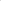 informuje o zachowaniu i wypowiedziach dziecka wskazujących na doświadczenie krzywdzenia;  3)W przypadku, gdy zachodzi podejrzenie popełnienia wobec małoletniego jednego z                            przestępstw wskazanych w & 2: Dyrektor szkoły składa zawiadomienie na policję lub do prokuratury, realizując obowiązek wynikający z art. 304 S 2 ustawy z dnia 6 czerwca 1997 r. Kodeks postępowania karnego (Dz. U. z 2022 r., poz. 1375 ze zm.); Dyrektor szkoły podejmuje niezbędne czynności do czasu przybycia organu powołanego do ścigania przestępstw lub do czasu wydania przez ten organ stosownego zarządzenia, aby nie dopuścić do zatarcia śladów i dowodów przestępstwa, o ile miało ono miejsce na terenie placówki.    4). Dyrektor szkoły składa zawiadomienie na policję lub do prokuratury korzystając z wzoru stanowiącego załącznik do niniejszej procedury. (załącznik nr 1) Plan wsparcia małoletniego W razie ujawnienia krzywdzenia małoletniego dyrektor szkoły wraz z wybranym przez siebie zespołem opracowuje plan wsparcia małoletniego. Wsparcie obejmuje przede wszystkim współpracę z instytucjami pomocowymi, Policją i Prokuraturą, jak również objęcie małoletniego pomocą psychologiczną w jednostce. 1.3 ZASADY PRZEGLĄDU 1 AKTUALIZACJI STANDARDÓW OCHRONYMAŁOLETNICH ORAZ SPOSOBY DOKUMENTOWANIA I ZASADY PRZECHOWYWANIA UJAWNIONYCH LUB ZGŁOSZONYCHINCYDENTÓWLUBZDARZEŃ ZAGRAŻAJĄCYCH DOBRU MAŁOLETNIEGO& IStandardy ochrony małoletnich obowiązujące w naszej placówce podlegają przeglądowi każdorazowo w sytuacji podejrzenia krzywdzenia lub posiadania informacji o krzywdzeniu małoletniego oraz w razie nowelizacji następujących aktów prawnych: ustawy z dnia 13 maja 2016 r. o przeciwdziałaniu zagrożeniom przestępczością na tle seksualnym i ochronie małoletnich (t. j. Dz. U. z 2023 r., poz. 1304 ze zm.); ustawy z dnia 25 lutego 1964 r. Kodeks rodzinny i opiekuńczy (t. j. Dz. U. z 2020 r., poz. 1359 ze zm.) ustawy z dnia 6 czerwca 1997 r. Kodeks karny (t. j. Dz. U. z 2022 r., poz. 1138 ze zm.), w części określonej w Rozdziale XXV „Przestępstwa przeciwko wolności seksualnej i obyczajności”. Przegląd standardów ochrony małoletnich, obowiązujących w naszej szkole, polega na ustaleniu wypełniania przez standardy wymogów przepisów prawa powszechnie obowiązującego, w szczególności art. 22c ustawyo której mowa w ust. 1 pkt 1. Przeglądu standardów ochrony małoletnich, obowiązującego w naszej szkole, dokonuje dyrektor szkoły, osoba przez niego upoważniona lub służby prawne, o których mowa w art. 10 ust. 1 pkt 4 ustawy z dnia 14 grudnia 2016 r. Prawo oświatowe (t. j. Dz. U. z 2023 r., poz. 900 ze zm.), jeżeli placówka jest objęta wspólną obsługą. W przypadku, gdy przegląd, o którym mowa w ust. 3, wykaże niespełnianie przez standardy ochrony małoletnich wymagań określonych w przepisach, o których mowa w ust. 1, lub też standardy z innych przyczyn okazały się nieaktualne lub nieodpowiadające potrzebom ochrony małoletnich dokonywana jest aktualizacja standardów. Aktualizacji standardów ochrony małoletnich, obowiązujących w naszej placówce, dokonuje dyrektor szkoły lub służby prawne, o których mowa w art. 10 ust. 1 pkt 4 ustawy z dnia 14 grudnia 2016 r. Prawo oświatowe, jeżeli placówka jest objęta wspólną obsługą. W przypadku aktualizacji standardów służby prawne, o których mowa w art. 10 ust. I pkt 4 ustawy z dnia 14 grudnia 2016 r. Prawo oświatowe, przygotowany projekt jest przyjmowany przez dyrektora szkoły w drodze zarządzenia.Każdy ujawniony lub zgłoszony incydent lub zdarzenie zagrażające dobru małoletniego, na temat którego szkoła posiada wiedzę, zostaje odnotowany w księdze zdarzeń zagrażających dobru małoletniemu, której wzór stanowi załącznik do niniejszej procedury. Księdze zdarzeń zagrażających dobru małoletniemu nadaje się kategorię archiwalną zgodnie z przepisami odrębnymi. Kategorię tą należy uwzględnić w Jednolitym Rzeczowym Wykazie Akt, przyjętym odrębnym zarządzeniem dyrektora. Każdorazowy wpis do księgi zdarzeń zagrażających dobru małoletniemu uruchamia procedurę przeglądu i aktualizacji standardów ochrony małoletnich.Załącznik do procedury przeglądu i aktualizacji standardów ochrony małoletnich oraz sposoby dokumentowania i zasady przechowywania ujawnionych lub zgłoszonych incydentów lub zdarzeń zagrażających dobru małoletniegoKsięga zdarzeń zagrażających dobru małoletniego 1.Opis zdarzenia 	2.Data zdarzenia, podjęte czynności	3.Czy miała miejsce interwencja organów zewnętrznych(policji prokuratury)  4. Opis podjętych przez organy zewnętrzne czynności1.4 ZASADY OKREŚLAJĄCE ZAKRES KOMPETENCJI OSOBY ODPOWIEDZIALNEJ ZA PRZYGOTOWANIE PRACOWNIKÓW SZKOŁY DO STOSOWANIA STANDARDÓW OCHRONY MAŁOLETNICH, ZASADY PRZYGOTOWANIA PERSONELU DO ICH STOSOWANIA ORAZ SPOSOBYDOKUMENTOWANIA TEJ CZYNNOŚCI& I Przed nawiązaniem z osobą stosunku pracy lub przed dopuszczeniem osoby do innej działalności związanej z wychowaniem, edukacją, wypoczynkiem małoletnich lub z opieką nad nimi dyrektor uzyskuje informacje czy dane tej osoby są zamieszczone w Rejestrze z dostępem ograniczonym lub w Rejestrze osób, w stosunku do których Państwowa Komisja do spraw przeciwdziałania wykorzystaniu seksualnemu małoletnich poniżej lat 15 wydała postanowienie o wpisie w Rejestrze. Przez inną działalność związaną z wychowaniem, edukacją, wypoczynkiem małoletnich należy rozumieć w szczególności wykonywanie czynności związanych z organizacją wypoczynku małoletnich, wykonywanie umów cywilnoprawnych związanych z wychowaniem, edukacją, wypoczynkiem małoletnich lub z opieką nad nimi.Osobą odpowiedzialną za przygotowanie pracowników szkoły do stosowania standardów ochrony małoletnich jest dyrektor szkoły. Dyrektor może upoważnić wyznaczoną przez siebie osobę do przygotowania pracowników do stosowania standardów ochrony małoletnich. Wzór upoważnienia został określony w załączniku Nr 1 do niniejszej procedury. (Załącznik nr 21) Osoba upoważniona przez dyrektora, o której mowa w ust. 1, musi legitymować się co najmniej 10 letnim doświadczeniem w pracy z osobami małoletnimi, uzyskanym w jednostkach oświaty, leczniczych lub pomocy społecznej. Dodatkowo musi posiadać niezbędną wiedzę pozwalającą na przeprowadzenie szkoleń pracowników placówki., obejmujących następujące zagadnienia: rozpoznawanie symptomów krzywdzenia małoletnich; procedury interwencji w przypadku podejrzeń krzywdzenia małoletnich odpowiedzialność prawna pracowników placówki, zobowiązanych do podejmowania interwencji w przypadku podejrzenia lub stwierdzenia krzywdzenia małoletnich; stosowanie procedur „Niebieskiej Karty”. Szkolenia, o których mowa w ust. 2, są organizowane raz w roku, w terminie wskazanym przez dyrektora. Osoba, o której mowa w ust. 1, zapoznaje pracowników ze standardami ochrony małoletnich oraz odbiera od każdego zatrudnionego pracownika oświadczenie o zapoznaniu się ze standardami ochrony małoletnich, obowiązującymi w naszej szkole. Wzór oświadczenia pracownika został określony w załączniku Nr 2 do niniejszej procedury. (Załącznik nr 3) 5. Pracownicy nowo zatrudnieni w szkole są zapoznawani ze standardami w pierwszym tygodniu pracy i w tym czasie jest od nich odbierane oświadczenie, o którym mowa w ust. 4. Osoba, o której mowa w ust. 1 bierze udział w rekrutacji pracowników i w jej trakcie ocenia przygotowanie kandydata do pracy z dziećmi małoletnimi. Osoba, o której mowa w ust. 1 jest odpowiedzialna za przyjmowanie zgłoszeń o 	zdarzeniach zagrażających małoletniemu i udzielenie mu wsparcia. 	1.5  ZASADY I SPOSÓB UDOSTĘPNIANIA RODZICOM ALBO OPIEKUNOM PRAWNYM LUB FAKTYCZNYM STANDARDÓW OCHRONYMAŁOLETNICH DO ZAZNAJOMIENIA SIĘ Z NIMI 1 ICH STOSOWANIAS IDokumentacja składająca się na standardy ochrony małoletnich jest dostępna na stronie internetowej placówki. Rodzice/opiekunowie prawni małoletnich są informowani o adresie strony internetowej placówki, o której mowa w ust. 1 przy podpisywaniu umowy z placówką oraz każdorazowo w czasie spotkań z personelem placówki. Na życzenie rodziców/opiekunów prawnych standardy ochrony małoletnich są udostępniane w formie papierowej. Udostępnienie w tej formie jest możliwe raz w ciągu roku szkolnego. Obowiązkiem rodziców/opiekunów prawnych jest zaznajomienie się ze standardami i wynikającymi z nich zasadami ochrony małoletnich przed krzywdzeniem Komenda Rejonowa Policji Zawiadomienie o możliwości popełnienia przestępstwa Niniejszym zawiadamiam, o możliwości popełnienia przestępstwa kwalifikowanego z art . . . . * ustawy z dnia 6 czerwca 1997 r. Kodeks karny (t. j. Dz. U. z 2022 r., poz. 1138 ze zm.) na szkodę małoletniego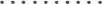 UZASADNIENIE W uzasadnieniu opisać stan faktyczny, w szczególności w jaki sposób pracownicy szkoły dowiedzieli się o przestępstwie popełnionym na szkodę małoletniego i jakie okoliczności lub dowody świadczą o możliwości popełnienia przestępstwa. W miarę możliwości, jeżeli okoliczności te stały się wiadome pracownikom placówki, należy podać następującego dane dotyczące przestępstwa: data, miejsce,okoliczności przestępstwa, świadkowie; materiał dowodowy o popełnieniu przestępstwa np. dokumenty, wydruki, nagrania, zaświadczenia. Imię i nazwisko osoby zgłaszającej *należy wpisać przestępstwo spośród wymienionych w S 2 procedury. W razie braku możliwości dokonania kwalifikacji przestępstwa można tą część pominąć * *należy wpisać dane dzieckaZałącznik nr 1 do stosowania standardów ochrony małoletnich, zasady przygotowania pracowników do ich stosowania oraz sposoby dokumentowania tej czynności  dn pieczęć placówki 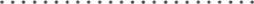 Na podstawie art. 22c ust. 1 pkt 5 ustawy z dnia 13 maja 2016 r. o przeciwdziałaniu zagrożeniom przestępczością na tle seksualnym i ochronie małoletnich (t. j. Dz. U. z 2023 r., poz. 1304 ze zm.) oraz & 2 ust. 1 Zarządzenia w sprawie przyjęcia zasad określających zakres kompetencji osoby odpowiedzialnej za przygotowanie szkoły do stosowania standardów ochrony małoletnich, zasady przygotowania personelu do ich stosowania oraz sposoby dokumentowania tej czynności UPOWAŻNIAM Panią/Pana   do przygotowania pracowników szkoły do stosowania standardów ochrony małoletnich. Podpis dyrektora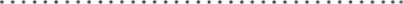 Odebrałem/łam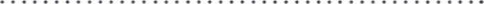 podpis upoważnionego